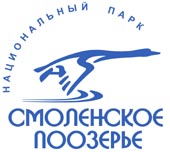                                                                    ПОЛОЖЕНИЕ                     о проведении областных творческих конкурсов                      в рамках акции «Покормите птиц!»                   2018 - 2019 гг.1. Общие положенияНастоящие конкурсы проводятся на территории Смоленской области в рамках акции «Покормите птиц!».Организатор конкурсов: Федеральное государственное бюджетное учреждение «Национальный парк «Смоленское Поозерье».2. Цели и задачи:Привлечение внимания общественности к проблемам зимующих птиц Смоленского региона. Охрана и защита птиц в зимний период, повышение уровня экологической активности населения.3.  Участники акции и условия участияВ акции могут принять участие школьники, учащиеся учреждений дополнительного образования детей, коллективы (кружки, клубы, классы и т.д.).Для участия в акции предоставляются работы, отвечающие ее целям и задачам, соответствующие требованиям, изложенным в данном положении.4.  Сроки и порядок проведения конкурсов: с 1 декабря  2018г. по 14 февраля 2019 г.5. Для участия предложено 3 конкурса.1. Конкурс «Агитационная листовка».В конкурсе могут принимать участие: учащиеся 1-11 классов, учащиеся учреждений дополнительного образования детей, коллективы (кружки, клубы, и т.д.).Конкурсная работа должна представлять собой законченное художественное произведение с изображением зимующих птиц  на кормушках, либо в естественной среде обитания с призывом о необходимости их подкормки.  Требования к работам:Листовка должна быть самостоятельной работой учащегося;Размер листа – не более 20х30 см (формат А4);На конкурс принимаются индивидуальные работы;Не принимаются работы в электронном виде.Литературный конкурс «Птичьи рассказы».В конкурсе могут принимать участие: учащиеся 1-11 классов, учащиеся учреждений дополнительного образования детей, коллективы (кружки, клубы, и т.д.).На конкурс принимаются рассказы-наблюдения за зимующими птицами на кормушке или за птицами, самостоятельно добывающими корм в естественной среде обитания в зимний период. К работе может прилагаться рисунок. Требования к работам:Работа  должна быть индивидуальной;Размер  - не более 4 страниц печатного текста формата А4.Работа принимается только в электронном виде на адрес: natalja.gavri4enko@yandex.ru3. Конкурс на лучшую кормушку  «Птичье кафе»В конкурсе могут принимать учащиеся 5-11 классов общеобразовательных учреждений. Учащиеся учреждений дополнительного образования детей, коллективы (кружки, клубы, и т.д.).В работе оцениваются творческий подход, практичность и функциональность птичьей столовой.Внимание! Работы на конкурс принимаются в Представительсте НП «Смоленское Поозерье» в Смоленске по адресу: г. Смоленск, ул. Памфилова, 3БВнимание! К работам должна быть приложена информация с указанием: фамилии, имени автора, возраста, места учебы (школа, класс) и точного домашнего адреса, телефона для связи. На детских работах подписи должны размещаться на обратной стороне.Работы должны быть представлены не позднее 14 февраля 2017 года по адресу: 216270 Смоленская область, Демидовский район,пос. Пржевальское, ул. Гуревича, д. 19национальный парк «Смоленское Поозерье»,отдел экологического просвещенияэлектронная почта: natalja.gavri4enko@yandex.ru Контактный тел.: 8(48147) 2-62-04, Гавриченко Наталья6.  Организация конкурсовРаботы, присланные для участия в конкурсах не возвращаются.Авторские права на созданные в рамках акции работы сохраняются за их создателями при соблюдении условия не нарушения авторских прав третьих лиц. Организаторы акции оставляют право использовать их по завершении акции в целях экологического просвещения населения (размещение на сайте национального парка, в газете «Поозерье», создание методических рекомендаций для педагогов, формирование рекламных проспектов, буклетов, листовок, организация выставок и т.п.) с обязательной ссылкой на авторов.  Подача работ на конкурс означает согласие авторов и их законных представителей с условиями конкурса.5.  Подведение итогов конкурсовОценка работ участников акции осуществляется членами жюри с 15 по 20 февраля 2019 года. Победители конкурсов награждаются ценными подарками и дипломами. Списки победителей будут опубликованы в газете «Поозерье», а также вывешены на сайте национального парка www.poozerie.ru